   "30" декабря 2020 г. № 102-гО внесении изменений в муниципальную программу «Управление собственностью ГО «Жатай» РС (Я) на 2020-2024 годы»В соответствии с пунктом 4 Порядка разработки, утверждения и реализации муниципальных программ Городского округа «Жатай», утвержденного Постановлением Главы Окружной Администрации ГО «Жатай» №170 от 16.09.2016 года, приложением №8 Решения Окружного Совета депутатов ГО «Жатай» № 3-5 от 19 декабря 2019 г. «Об утверждении бюджета Городского округа «Жатай» на 2020 год и плановый период 2021-2022 годов»:1. Внести в Паспорт муниципальной целевой программы «Управление собственностью городского округа «Жатай» РС (Я) на 2020-2024 годы», утвержденной постановлением Окружной Администрации ГО «Жатай» от 10.12.2019 г. №92-г  (далее - Программа) следующие изменения:в графе 3 строки 9 слова «всего 44 962,03 тыс. руб.» заменить словами «всего 44 621,33 тыс. руб.»; слова «В 2020 году: план – 5 640,00 тыс. руб.» заменить словами «В 2020 году: план –  5 299,30 тыс. руб.».2. Внести в Раздел 4 Программы следующие изменения:в абзаце 2 цифру «44 962,03» заменить цифрой «44 621,33».3. Приложение 1 к Программе принять в редакции согласно приложению 1 к настоящему постановлению.4. Приложение 2 к Программе принять в редакции согласно приложению 2 к настоящему постановлению.5. Опубликовать настоящее постановление на официальном сайте ГО «Жатай» - http://www.jhatay.ru/.6. Контроль исполнения настоящего постановления оставляю за собой.             Глава                                                                   Е.Н. ИсаеваРеспублика Саха (Якутия)Городской округ"Жатай"ПОСТАНОВЛЕНИЕ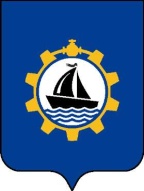 Саха θрθспyyбyлyкэтэ"Жатай"Куораттаађы уокуругунУУРААХПриложение №1 Приложение №1 Приложение №1 Приложение №1 к Постановлению Окружной Администрации ГО "Жатай" от "10" декабря 2019 г. № 92-г к Постановлению Окружной Администрации ГО "Жатай" от "10" декабря 2019 г. № 92-г к Постановлению Окружной Администрации ГО "Жатай" от "10" декабря 2019 г. № 92-г к Постановлению Окружной Администрации ГО "Жатай" от "10" декабря 2019 г. № 92-г к Постановлению Окружной Администрации ГО "Жатай" от "10" декабря 2019 г. № 92-г к Постановлению Окружной Администрации ГО "Жатай" от "10" декабря 2019 г. № 92-г к Постановлению Окружной Администрации ГО "Жатай" от "10" декабря 2019 г. № 92-г Объем финансирования муниципальной целевой программыОбъем финансирования муниципальной целевой программыОбъем финансирования муниципальной целевой программыОбъем финансирования муниципальной целевой программыОбъем финансирования муниципальной целевой программыОбъем финансирования муниципальной целевой программыОбъем финансирования муниципальной целевой программы«УПРАВЛЕНИЕ СОБСТВЕННОСТЬЮ ГОРОДСКОГО ОКРУГА «ЖАТАЙ» РС (Я) НА 2020 – 2024 ГОДЫ» «УПРАВЛЕНИЕ СОБСТВЕННОСТЬЮ ГОРОДСКОГО ОКРУГА «ЖАТАЙ» РС (Я) НА 2020 – 2024 ГОДЫ» «УПРАВЛЕНИЕ СОБСТВЕННОСТЬЮ ГОРОДСКОГО ОКРУГА «ЖАТАЙ» РС (Я) НА 2020 – 2024 ГОДЫ» «УПРАВЛЕНИЕ СОБСТВЕННОСТЬЮ ГОРОДСКОГО ОКРУГА «ЖАТАЙ» РС (Я) НА 2020 – 2024 ГОДЫ» «УПРАВЛЕНИЕ СОБСТВЕННОСТЬЮ ГОРОДСКОГО ОКРУГА «ЖАТАЙ» РС (Я) НА 2020 – 2024 ГОДЫ» «УПРАВЛЕНИЕ СОБСТВЕННОСТЬЮ ГОРОДСКОГО ОКРУГА «ЖАТАЙ» РС (Я) НА 2020 – 2024 ГОДЫ» «УПРАВЛЕНИЕ СОБСТВЕННОСТЬЮ ГОРОДСКОГО ОКРУГА «ЖАТАЙ» РС (Я) НА 2020 – 2024 ГОДЫ» (тыс. рублей)(тыс. рублей)(тыс. рублей)(тыс. рублей)Источники финансированияОбъем финанси-рования, всего2020 г.2021 г.2022 г.2023 г.2024 г.Местный бюджет44 621,335 299,308 337,209 524,9510 115,2811 344,60в том числе: -капитальные вложения- НИОКР, ПИР, ПСД- прочие расходы18 881,003 055,003 410,003 751,004 126,004 539,00Итого:44 621,335 299,308 337,209 524,9510 115,2811 344,60Приложение № 2Приложение № 2Приложение № 2Приложение № 2Приложение № 2к Постановлению Окружной Администрации к Постановлению Окружной Администрации к Постановлению Окружной Администрации к Постановлению Окружной Администрации к Постановлению Окружной Администрации к Постановлению Окружной Администрации   ГО "Жатай" от "10" декабря 2019 г. № 92-г  ГО "Жатай" от "10" декабря 2019 г. № 92-г  ГО "Жатай" от "10" декабря 2019 г. № 92-г  ГО "Жатай" от "10" декабря 2019 г. № 92-г  ГО "Жатай" от "10" декабря 2019 г. № 92-г  ГО "Жатай" от "10" декабря 2019 г. № 92-гПлан реализации муниципальной целевой программыПлан реализации муниципальной целевой программыПлан реализации муниципальной целевой программы«УПРАВЛЕНИЕ СОБСТВЕННОСТЬЮ ГОРОДСКОГО ОКРУГА «ЖАТАЙ» РС (Я) НА 2020 – 2024 ГОДЫ»«УПРАВЛЕНИЕ СОБСТВЕННОСТЬЮ ГОРОДСКОГО ОКРУГА «ЖАТАЙ» РС (Я) НА 2020 – 2024 ГОДЫ»«УПРАВЛЕНИЕ СОБСТВЕННОСТЬЮ ГОРОДСКОГО ОКРУГА «ЖАТАЙ» РС (Я) НА 2020 – 2024 ГОДЫ»«УПРАВЛЕНИЕ СОБСТВЕННОСТЬЮ ГОРОДСКОГО ОКРУГА «ЖАТАЙ» РС (Я) НА 2020 – 2024 ГОДЫ»«УПРАВЛЕНИЕ СОБСТВЕННОСТЬЮ ГОРОДСКОГО ОКРУГА «ЖАТАЙ» РС (Я) НА 2020 – 2024 ГОДЫ»«УПРАВЛЕНИЕ СОБСТВЕННОСТЬЮ ГОРОДСКОГО ОКРУГА «ЖАТАЙ» РС (Я) НА 2020 – 2024 ГОДЫ»N п/пНаименование задач, мероприятийСроки реал-цииБюджет                             ГО "Жатай"Ответ. Исп.Уточненный бюджетУточненный бюджетI234566Муниципальная целевая программа "Управление собственностью Городского округа "Жатай" РС (Я) на 2020-2024 годы"Муниципальная целевая программа "Управление собственностью Городского округа "Жатай" РС (Я) на 2020-2024 годы"Муниципальная целевая программа "Управление собственностью Городского округа "Жатай" РС (Я) на 2020-2024 годы"Муниципальная целевая программа "Управление собственностью Городского округа "Жатай" РС (Я) на 2020-2024 годы"Муниципальная целевая программа "Управление собственностью Городского округа "Жатай" РС (Я) на 2020-2024 годы"Всего финансовых средств44 962,03 О И З О,  О Ж К Х,   Ф У   Окружной Администрации ГО "Жатай"44 621,3344 621,332020 г.с 1 января по 31 декабря5 640,00 О И З О,  О Ж К Х,   Ф У   Окружной Администрации ГО "Жатай"5 299,305 299,302021 г.с 1 января по 31 декабря8 337,20 О И З О,  О Ж К Х,   Ф У   Окружной Администрации ГО "Жатай"2022 г.с 1 января по 31 декабря9 524,95 О И З О,  О Ж К Х,   Ф У   Окружной Администрации ГО "Жатай"2023 г.с 1 января по 31 декабря10 115,28 О И З О,  О Ж К Х,   Ф У   Окружной Администрации ГО "Жатай"2024 г.с 1 января по 31 декабря11 344,60 О И З О,  О Ж К Х,   Ф У   Окружной Администрации ГО "Жатай"1.Направление "Управление имуществом"Направление "Управление имуществом"Направление "Управление имуществом" О И З О,  О Ж К Х,   Ф У   Окружной Администрации ГО "Жатай"Всего финансовых средствВсего финансовых средств14 637,63 О И З О,  О Ж К Х,   Ф У   Окружной Администрации ГО "Жатай"14 496,9314 496,932020 г.с 1 января по 31 декабря2 185,00 О И З О,  О Ж К Х,   Ф У   Окружной Администрации ГО "Жатай"2 044,302 044,302021 г.с 1 января по 31 декабря2 655,50 О И З О,  О Ж К Х,   Ф У   Окружной Администрации ГО "Жатай"2022 г.с 1 января по 31 декабря3 002,25 О И З О,  О Ж К Х,   Ф У   Окружной Администрации ГО "Жатай"2023 г.с 1 января по 31 декабря3 239,28 О И З О,  О Ж К Х,   Ф У   Окружной Администрации ГО "Жатай"2024 г.с 1 января по 31 декабря3 555,60 О И З О,  О Ж К Х,   Ф У   Окружной Администрации ГО "Жатай"1.1.Задача N1. "Учет муниципальнгого имущества и формирование собственности  ГО "Жатай"  на объекты капитального строительства и их части"Задача N1. "Учет муниципальнгого имущества и формирование собственности  ГО "Жатай"  на объекты капитального строительства и их части"Задача N1. "Учет муниципальнгого имущества и формирование собственности  ГО "Жатай"  на объекты капитального строительства и их части" О И З О,  О Ж К Х,   Ф У   Окружной Администрации ГО "Жатай"Всего финансовых средствВсего финансовых средств14 485,00 О И З О,  О Ж К Х,   Ф У   Окружной Администрации ГО "Жатай"14 344,3014 344,302020 г.с 1 января по 31 декабря2 160,00 О И З О,  О Ж К Х,   Ф У   Окружной Администрации ГО "Жатай"2 019,302 019,302021 г.с 1 января по 31 декабря2 628,00 О И З О,  О Ж К Х,   Ф У   Окружной Администрации ГО "Жатай"2022 г.с 1 января по 31 декабря2 972,00 О И З О,  О Ж К Х,   Ф У   Окружной Администрации ГО "Жатай"2023 г.с 1 января по 31 декабря3 206,00 О И З О,  О Ж К Х,   Ф У   Окружной Администрации ГО "Жатай"2024 г.с 1 января по 31 декабря3 519,00 О И З О,  О Ж К Х,   Ф У   Окружной Администрации ГО "Жатай"1.1.1.Мероприятие N1. Содержание и учет муниципального имущества (в т.ч. осуществление технической инвентаризации объектов капитального строительства казны и объектов капитального строительства муниципальных предприятий, учреждений, находящихся в муниципальной собственности ГО «Жатай», ведение реестра муниципального имущества, упорядочение состава муниципального имущества и обеспечение его учета, а также мониторинг муниципальной собственности и формирования сведений по объектам имущества в целях налогообложения в пределах своей компетенции), в том числе путем привлечения специалистов на основе гражданско-правовых договоров, налог на имущество, транспортный налогМероприятие N1. Содержание и учет муниципального имущества (в т.ч. осуществление технической инвентаризации объектов капитального строительства казны и объектов капитального строительства муниципальных предприятий, учреждений, находящихся в муниципальной собственности ГО «Жатай», ведение реестра муниципального имущества, упорядочение состава муниципального имущества и обеспечение его учета, а также мониторинг муниципальной собственности и формирования сведений по объектам имущества в целях налогообложения в пределах своей компетенции), в том числе путем привлечения специалистов на основе гражданско-правовых договоров, налог на имущество, транспортный налогМероприятие N1. Содержание и учет муниципального имущества (в т.ч. осуществление технической инвентаризации объектов капитального строительства казны и объектов капитального строительства муниципальных предприятий, учреждений, находящихся в муниципальной собственности ГО «Жатай», ведение реестра муниципального имущества, упорядочение состава муниципального имущества и обеспечение его учета, а также мониторинг муниципальной собственности и формирования сведений по объектам имущества в целях налогообложения в пределах своей компетенции), в том числе путем привлечения специалистов на основе гражданско-правовых договоров, налог на имущество, транспортный налог О И З О,  О Ж К Х,   Ф У   Окружной Администрации ГО "Жатай"Всего финансовых средствВсего финансовых средств14 080,00 О И З О,  О Ж К Х,   Ф У   Окружной Администрации ГО "Жатай"13 939,3013 939,302020 г.с 1 января по 31 декабря2 100,00 О И З О,  О Ж К Х,   Ф У   Окружной Администрации ГО "Жатай"1 959,301 959,302021 г.с 1 января по 31 декабря2 558,00 О И З О,  О Ж К Х,   Ф У   Окружной Администрации ГО "Жатай"2022 г.с 1 января по 31 декабря2 847,00 О И З О,  О Ж К Х,   Ф У   Окружной Администрации ГО "Жатай"2023 г.с 1 января по 31 декабря3 131,00 О И З О,  О Ж К Х,   Ф У   Окружной Администрации ГО "Жатай"2024 г.с 1 января по 31 декабря3 444,00 О И З О,  О Ж К Х,   Ф У   Окружной Администрации ГО "Жатай"1.1.2.Мероприятие N2. Страхование муниципального имуществаМероприятие N2. Страхование муниципального имуществаМероприятие N2. Страхование муниципального имущества О И З О,  О Ж К Х,   Ф У   Окружной Администрации ГО "Жатай"Всего финансовых средствВсего финансовых средств105,00 О И З О,  О Ж К Х,   Ф У   Окружной Администрации ГО "Жатай"105,00105,002020 г.с 1 января по 31 декабря10,00 О И З О,  О Ж К Х,   Ф У   Окружной Администрации ГО "Жатай"10,0010,002021 г.с 1 января по 31 декабря20,00 О И З О,  О Ж К Х,   Ф У   Окружной Администрации ГО "Жатай"2022 г.с 1 января по 31 декабря25,00 О И З О,  О Ж К Х,   Ф У   Окружной Администрации ГО "Жатай"2023 г.с 1 января по 31 декабря25,00 О И З О,  О Ж К Х,   Ф У   Окружной Администрации ГО "Жатай"2024 г.с 1 января по 31 декабря25,00 О И З О,  О Ж К Х,   Ф У   Окружной Администрации ГО "Жатай"1.1.3.Мероприятие N3. Приобретение права собственности на объекты недвижимого, движимого имущества, средств автоматизации учета имущества, технического, програмного обеспечения, расходных материаловМероприятие N3. Приобретение права собственности на объекты недвижимого, движимого имущества, средств автоматизации учета имущества, технического, програмного обеспечения, расходных материаловМероприятие N3. Приобретение права собственности на объекты недвижимого, движимого имущества, средств автоматизации учета имущества, технического, програмного обеспечения, расходных материалов О т д е л      и м у щ е с т в е н н ы х      и      з е м е л ь н ы х      о т н о ш е н и й      О к р у ж н о й       А д м и н и с т р а ц и и      Г О      "Ж а т а й"Всего финансовых средствВсего финансовых средств300,00 О т д е л      и м у щ е с т в е н н ы х      и      з е м е л ь н ы х      о т н о ш е н и й      О к р у ж н о й       А д м и н и с т р а ц и и      Г О      "Ж а т а й"300,00300,002020 г.с 1 января по 31 декабря50,00 О т д е л      и м у щ е с т в е н н ы х      и      з е м е л ь н ы х      о т н о ш е н и й      О к р у ж н о й       А д м и н и с т р а ц и и      Г О      "Ж а т а й"50,0050,002021 г.с 1 января по 31 декабря50,00 О т д е л      и м у щ е с т в е н н ы х      и      з е м е л ь н ы х      о т н о ш е н и й      О к р у ж н о й       А д м и н и с т р а ц и и      Г О      "Ж а т а й"2022 г.с 1 января по 31 декабря100,00 О т д е л      и м у щ е с т в е н н ы х      и      з е м е л ь н ы х      о т н о ш е н и й      О к р у ж н о й       А д м и н и с т р а ц и и      Г О      "Ж а т а й"2023 г.с 1 января по 31 декабря50,00 О т д е л      и м у щ е с т в е н н ы х      и      з е м е л ь н ы х      о т н о ш е н и й      О к р у ж н о й       А д м и н и с т р а ц и и      Г О      "Ж а т а й"2024 г.с 1 января по 31 декабря50,00 О т д е л      и м у щ е с т в е н н ы х      и      з е м е л ь н ы х      о т н о ш е н и й      О к р у ж н о й       А д м и н и с т р а ц и и      Г О      "Ж а т а й"1.2.Задача N2. "Реализация полномочий собственника, повышение эффективности управления муниципальным имуществом"Задача N2. "Реализация полномочий собственника, повышение эффективности управления муниципальным имуществом"Задача N2. "Реализация полномочий собственника, повышение эффективности управления муниципальным имуществом" О т д е л      и м у щ е с т в е н н ы х      и      з е м е л ь н ы х      о т н о ш е н и й      О к р у ж н о й       А д м и н и с т р а ц и и      Г О      "Ж а т а й"Всего финансовых средствВсего финансовых средств152,63 О т д е л      и м у щ е с т в е н н ы х      и      з е м е л ь н ы х      о т н о ш е н и й      О к р у ж н о й       А д м и н и с т р а ц и и      Г О      "Ж а т а й"152,63152,632020 г.с 1 января по 31 декабря25,00 О т д е л      и м у щ е с т в е н н ы х      и      з е м е л ь н ы х      о т н о ш е н и й      О к р у ж н о й       А д м и н и с т р а ц и и      Г О      "Ж а т а й"25,0025,002021 г.с 1 января по 31 декабря27,50 О т д е л      и м у щ е с т в е н н ы х      и      з е м е л ь н ы х      о т н о ш е н и й      О к р у ж н о й       А д м и н и с т р а ц и и      Г О      "Ж а т а й"2022 г.с 1 января по 31 декабря30,25 О т д е л      и м у щ е с т в е н н ы х      и      з е м е л ь н ы х      о т н о ш е н и й      О к р у ж н о й       А д м и н и с т р а ц и и      Г О      "Ж а т а й"2023 г.с 1 января по 31 декабря33,28 О т д е л      и м у щ е с т в е н н ы х      и      з е м е л ь н ы х      о т н о ш е н и й      О к р у ж н о й       А д м и н и с т р а ц и и      Г О      "Ж а т а й"2024 г.с 1 января по 31 декабря36,60 О т д е л      и м у щ е с т в е н н ы х      и      з е м е л ь н ы х      о т н о ш е н и й      О к р у ж н о й       А д м и н и с т р а ц и и      Г О      "Ж а т а й"1.2.1.Мероприятие N1. Оценка имущества, оценка земельных участков в целях принятия управленческих решенийМероприятие N1. Оценка имущества, оценка земельных участков в целях принятия управленческих решенийМероприятие N1. Оценка имущества, оценка земельных участков в целях принятия управленческих решений О т д е л      и м у щ е с т в е н н ы х      и      з е м е л ь н ы х      о т н о ш е н и й      О к р у ж н о й       А д м и н и с т р а ц и и      Г О      "Ж а т а й"Всего финансовых средствВсего финансовых средств152,63 О т д е л      и м у щ е с т в е н н ы х      и      з е м е л ь н ы х      о т н о ш е н и й      О к р у ж н о й       А д м и н и с т р а ц и и      Г О      "Ж а т а й"152,63152,632020 г.с 1 января по 31 декабря25,00 О т д е л      и м у щ е с т в е н н ы х      и      з е м е л ь н ы х      о т н о ш е н и й      О к р у ж н о й       А д м и н и с т р а ц и и      Г О      "Ж а т а й"25,0025,002021 г.с 1 января по 31 декабря27,50 О т д е л      и м у щ е с т в е н н ы х      и      з е м е л ь н ы х      о т н о ш е н и й      О к р у ж н о й       А д м и н и с т р а ц и и      Г О      "Ж а т а й"2022 г.с 1 января по 31 декабря30,25 О т д е л      и м у щ е с т в е н н ы х      и      з е м е л ь н ы х      о т н о ш е н и й      О к р у ж н о й       А д м и н и с т р а ц и и      Г О      "Ж а т а й"2023 г.с 1 января по 31 декабря33,28 О т д е л      и м у щ е с т в е н н ы х      и      з е м е л ь н ы х      о т н о ш е н и й      О к р у ж н о й       А д м и н и с т р а ц и и      Г О      "Ж а т а й"2024 г.с 1 января по 31 декабря36,60 О т д е л      и м у щ е с т в е н н ы х      и      з е м е л ь н ы х      о т н о ш е н и й      О к р у ж н о й       А д м и н и с т р а ц и и      Г О      "Ж а т а й"1.2.2.Мероприятие N2. Поддержка развития муниципальных унитарных предприятий, муниципальных учреждений, как комплексных объектов учёта имущества ГО "Жатай" Мероприятие N2. Поддержка развития муниципальных унитарных предприятий, муниципальных учреждений, как комплексных объектов учёта имущества ГО "Жатай" Мероприятие N2. Поддержка развития муниципальных унитарных предприятий, муниципальных учреждений, как комплексных объектов учёта имущества ГО "Жатай"  О т д е л      и м у щ е с т в е н н ы х      и      з е м е л ь н ы х      о т н о ш е н и й      О к р у ж н о й       А д м и н и с т р а ц и и      Г О      "Ж а т а й"Всего финансовых средствВсего финансовых средств0,00 О т д е л      и м у щ е с т в е н н ы х      и      з е м е л ь н ы х      о т н о ш е н и й      О к р у ж н о й       А д м и н и с т р а ц и и      Г О      "Ж а т а й"0,000,002020 г.с 1 января по 31 декабря0,00 О т д е л      и м у щ е с т в е н н ы х      и      з е м е л ь н ы х      о т н о ш е н и й      О к р у ж н о й       А д м и н и с т р а ц и и      Г О      "Ж а т а й"0,000,002021 г.с 1 января по 31 декабря0,00 О т д е л      и м у щ е с т в е н н ы х      и      з е м е л ь н ы х      о т н о ш е н и й      О к р у ж н о й       А д м и н и с т р а ц и и      Г О      "Ж а т а й"2022 г.с 1 января по 31 декабря0,00 О т д е л      и м у щ е с т в е н н ы х      и      з е м е л ь н ы х      о т н о ш е н и й      О к р у ж н о й       А д м и н и с т р а ц и и      Г О      "Ж а т а й"2023 г.с 1 января по 31 декабря0,00 О т д е л      и м у щ е с т в е н н ы х      и      з е м е л ь н ы х      о т н о ш е н и й      О к р у ж н о й       А д м и н и с т р а ц и и      Г О      "Ж а т а й"2024 г.с 1 января по 31 декабря0,00 О т д е л      и м у щ е с т в е н н ы х      и      з е м е л ь н ы х      о т н о ш е н и й      О к р у ж н о й       А д м и н и с т р а ц и и      Г О      "Ж а т а й"1.2.3.Мероприятие N3. Публикации в средствах массовой информации (печатное издание «Жатайский вестник», официальный сайт ГО «Жатай - http://www.jhatay.ru/)  в сфере земельных, имущественных отношенийМероприятие N3. Публикации в средствах массовой информации (печатное издание «Жатайский вестник», официальный сайт ГО «Жатай - http://www.jhatay.ru/)  в сфере земельных, имущественных отношенийМероприятие N3. Публикации в средствах массовой информации (печатное издание «Жатайский вестник», официальный сайт ГО «Жатай - http://www.jhatay.ru/)  в сфере земельных, имущественных отношений О т д е л      и м у щ е с т в е н н ы х      и      з е м е л ь н ы х      о т н о ш е н и й      О к р у ж н о й       А д м и н и с т р а ц и и      Г О      "Ж а т а й"Всего финансовых средствВсего финансовых средств0,00 О т д е л      и м у щ е с т в е н н ы х      и      з е м е л ь н ы х      о т н о ш е н и й      О к р у ж н о й       А д м и н и с т р а ц и и      Г О      "Ж а т а й"0,000,002020 г.с 1 января по 31 декабря0,00 О т д е л      и м у щ е с т в е н н ы х      и      з е м е л ь н ы х      о т н о ш е н и й      О к р у ж н о й       А д м и н и с т р а ц и и      Г О      "Ж а т а й"0,000,002021 г.с 1 января по 31 декабря0,00 О т д е л      и м у щ е с т в е н н ы х      и      з е м е л ь н ы х      о т н о ш е н и й      О к р у ж н о й       А д м и н и с т р а ц и и      Г О      "Ж а т а й"2022 г.с 1 января по 31 декабря0,00 О т д е л      и м у щ е с т в е н н ы х      и      з е м е л ь н ы х      о т н о ш е н и й      О к р у ж н о й       А д м и н и с т р а ц и и      Г О      "Ж а т а й"2023 г.с 1 января по 31 декабря0,00 О т д е л      и м у щ е с т в е н н ы х      и      з е м е л ь н ы х      о т н о ш е н и й      О к р у ж н о й       А д м и н и с т р а ц и и      Г О      "Ж а т а й"2024 г.с 1 января по 31 декабря0,00 О т д е л      и м у щ е с т в е н н ы х      и      з е м е л ь н ы х      о т н о ш е н и й      О к р у ж н о й       А д м и н и с т р а ц и и      Г О      "Ж а т а й"2.Направление "Управление земельными ресурсами"Направление "Управление земельными ресурсами"Направление "Управление земельными ресурсами" О т д е л      и м у щ е с т в е н н ы х      и      з е м е л ь н ы х      о т н о ш е н и й      О к р у ж н о й       А д м и н и с т р а ц и и      Г О      "Ж а т а й"Всего финансовых средствего финансовых средствВсего финансовых средствего финансовых средств11 443,40 О т д е л      и м у щ е с т в е н н ы х      и      з е м е л ь н ы х      о т н о ш е н и й      О к р у ж н о й       А д м и н и с т р а ц и и      Г О      "Ж а т а й"11 243,4011 243,402020 г.с 1 января по 31 декабря400,00 О т д е л      и м у щ е с т в е н н ы х      и      з е м е л ь н ы х      о т н о ш е н и й      О к р у ж н о й       А д м и н и с т р а ц и и      Г О      "Ж а т а й"200,00200,002021 г.с 1 января по 31 декабря2 271,70 О т д е л      и м у щ е с т в е н н ы х      и      з е м е л ь н ы х      о т н о ш е н и й      О к р у ж н о й       А д м и н и с т р а ц и и      Г О      "Ж а т а й"2022 г.с 1 января по 31 декабря2 771,70 О т д е л      и м у щ е с т в е н н ы х      и      з е м е л ь н ы х      о т н о ш е н и й      О к р у ж н о й       А д м и н и с т р а ц и и      Г О      "Ж а т а й"2023 г.с 1 января по 31 декабря2 750,00 О т д е л      и м у щ е с т в е н н ы х      и      з е м е л ь н ы х      о т н о ш е н и й      О к р у ж н о й       А д м и н и с т р а ц и и      Г О      "Ж а т а й"2024 г.с 1 января по 31 декабря3 250,00 О т д е л      и м у щ е с т в е н н ы х      и      з е м е л ь н ы х      о т н о ш е н и й      О к р у ж н о й       А д м и н и с т р а ц и и      Г О      "Ж а т а й"2.1.Задача N1. "Формирование муниципальной собственности на землю, внесение в государственный кадастр недвижимости сведений, документов территориального планирования "Задача N1. "Формирование муниципальной собственности на землю, внесение в государственный кадастр недвижимости сведений, документов территориального планирования "Задача N1. "Формирование муниципальной собственности на землю, внесение в государственный кадастр недвижимости сведений, документов территориального планирования " О т д е л      и м у щ е с т в е н н ы х      и      з е м е л ь н ы х      о т н о ш е н и й      О к р у ж н о й       А д м и н и с т р а ц и и      Г О      "Ж а т а й"11 243,4011 243,40Всего финансовых средствВсего финансовых средств11 443,4011 243,4011 243,402020 г.с 1 января по 31 декабря400,00200,00200,002021 г.с 1 января по 31 декабря2 271,702022 г.с 1 января по 31 декабря2 771,702023 г.с 1 января по 31 декабря2 750,002024 г.с 1 января по 31 декабря3 250,002.1.1.Мероприятие N1. Проведение кадастровых работ (комплексных кадастровых работ) и постановка на кадастровый учет земельных участков, на которые у ГО «Жатай» возникает право собственности, земельных участков, не вовлеченных в градостроительную деятельность,  в том числе под объектами транспорта, связи, прочих сооружений инженерной инфраструктурыМероприятие N1. Проведение кадастровых работ (комплексных кадастровых работ) и постановка на кадастровый учет земельных участков, на которые у ГО «Жатай» возникает право собственности, земельных участков, не вовлеченных в градостроительную деятельность,  в том числе под объектами транспорта, связи, прочих сооружений инженерной инфраструктурыМероприятие N1. Проведение кадастровых работ (комплексных кадастровых работ) и постановка на кадастровый учет земельных участков, на которые у ГО «Жатай» возникает право собственности, земельных участков, не вовлеченных в градостроительную деятельность,  в том числе под объектами транспорта, связи, прочих сооружений инженерной инфраструктурыВсего финансовых средствВсего финансовых средств1 143,401 143,401 143,402020 г.с 1 января по 31 декабря100,00100,00100,002021 г.с 1 января по 31 декабря271,702022 г.с 1 января по 31 декабря271,702023 г.с 1 января по 31 декабря250,002024 г.с 1 января по 31 декабря250,002.1.2.Мероприятие N2. Выкуп земельных участков, возмещение за изымаемый земельный участокМероприятие N2. Выкуп земельных участков, возмещение за изымаемый земельный участокМероприятие N2. Выкуп земельных участков, возмещение за изымаемый земельный участокВсего финансовых средствВсего финансовых средств10 300,0010 100,0010 100,002020 г.с 1 января по 31 декабря300,00100,00100,002021 г.с 1 января по 31 декабря2 000,002022 г.с 1 января по 31 декабря2 500,002023 г.с 1 января по 31 декабря2 500,002024 г.с 1 января по 31 декабря3 000,003.Направление «Имущественная поддержка субъектов малого и среднего предпринимательства (МСП)»Направление «Имущественная поддержка субъектов малого и среднего предпринимательства (МСП)»Направление «Имущественная поддержка субъектов малого и среднего предпринимательства (МСП)»Всего финансовых средствВсего финансовых средств0,000,000,002020 г.с 1 января по 31 декабря0,000,000,002021 г.с 1 января по 31 декабря0,002022 г.с 1 января по 31 декабря0,002023 г.с 1 января по 31 декабря0,002024 г.с 1 января по 31 декабря0,003.1.Задача N1.«Увеличение количества имущества (включая земельные участки) в Перечне муниципального имущества ГО «Жатай», свободного от прав третьих лиц (за исключением имущественных прав субъектов малого и среднего предпринимательства),   предусмотренным частью 4 статьи 18 Федерального закона "О развитии малого и среднего предпринимательства в Российской Федерации"  (далее – Перечень)Задача N1.«Увеличение количества имущества (включая земельные участки) в Перечне муниципального имущества ГО «Жатай», свободного от прав третьих лиц (за исключением имущественных прав субъектов малого и среднего предпринимательства),   предусмотренным частью 4 статьи 18 Федерального закона "О развитии малого и среднего предпринимательства в Российской Федерации"  (далее – Перечень)Задача N1.«Увеличение количества имущества (включая земельные участки) в Перечне муниципального имущества ГО «Жатай», свободного от прав третьих лиц (за исключением имущественных прав субъектов малого и среднего предпринимательства),   предусмотренным частью 4 статьи 18 Федерального закона "О развитии малого и среднего предпринимательства в Российской Федерации"  (далее – Перечень)Всего финансовых средствВсего финансовых средств0,000,000,002020 г.с 1 января по 31 декабря0,000,000,002021 г.с 1 января по 31 декабря0,002022 г.с 1 января по 31 декабря0,002023 г.с 1 января по 31 декабря0,002024 г.с 1 января по 31 декабря0,003.1.1.Мероприятие N1. Выявление муниципального имущества для дополнения ПеречняМероприятие N1. Выявление муниципального имущества для дополнения ПеречняМероприятие N1. Выявление муниципального имущества для дополнения ПеречняВсего финансовых средствВсего финансовых средств0,000,000,002020 г.с 1 января по 31 декабря0,000,000,002021 г.с 1 января по 31 декабря0,002022 г.с 1 января по 31 декабря0,002023 г.с 1 января по 31 декабря0,002024 г.с 1 января по 31 декабря3.1.2.Мероприятие N2. Дополнение Перечня новым имуществом, исключение невостребованного имущества, повышение доступности информации о включенном в Перечень муниципальном имуществеМероприятие N2. Дополнение Перечня новым имуществом, исключение невостребованного имущества, повышение доступности информации о включенном в Перечень муниципальном имуществеМероприятие N2. Дополнение Перечня новым имуществом, исключение невостребованного имущества, повышение доступности информации о включенном в Перечень муниципальном имуществеВсего финансовых средствВсего финансовых средств0,000,000,002020 г.с 1 января по 31 декабря0,000,000,002021 г.с 1 января по 31 декабря0,002022 г.с 1 января по 31 декабря0,002023 г.с 1 января по 31 декабря0,002024 г.с 1 января по 31 декабря0,003.1.3.Мероприятие N3. Предоставление на праве аренды (собственности) субъектам МСП объектов недвижимого имущества (в том числе земельных участков) включенных в ПереченьМероприятие N3. Предоставление на праве аренды (собственности) субъектам МСП объектов недвижимого имущества (в том числе земельных участков) включенных в ПереченьМероприятие N3. Предоставление на праве аренды (собственности) субъектам МСП объектов недвижимого имущества (в том числе земельных участков) включенных в ПереченьВсего финансовых средствВсего финансовых средств0,000,000,002020 г.с 1 января по 31 декабря0,000,000,002021 г.с 1 января по 31 декабря0,002022 г.с 1 января по 31 декабря0,002023 г.с 1 января по 31 декабря0,002024 г.с 1 января по 31 декабря4.Направление  «Совершенствование, приведение в соответствие действующему законодательству нормативно-правовых актов в области управления муниципальной собственностью, в том числе обеспечивающих деятельность в сфере оказания имущественной поддержки МСП»Направление  «Совершенствование, приведение в соответствие действующему законодательству нормативно-правовых актов в области управления муниципальной собственностью, в том числе обеспечивающих деятельность в сфере оказания имущественной поддержки МСП»Направление  «Совершенствование, приведение в соответствие действующему законодательству нормативно-правовых актов в области управления муниципальной собственностью, в том числе обеспечивающих деятельность в сфере оказания имущественной поддержки МСП»Всего финансовых средствего финансовых средствВсего финансовых средствего финансовых средств0,000,000,002020 г.с 1 января по 31 декабря0,000,000,002021 г.с 1 января по 31 декабря0,002022 г.с 1 января по 31 декабря0,002023 г.с 1 января по 31 декабря0,002024 г.с 1 января по 31 декабря0,005.Направление  "Управление Программой"Направление  "Управление Программой"Направление  "Управление Программой"Ф Э УВсего финансовых средствего финансовых средствВсего финансовых средствего финансовых средств18 881,00Ф Э У18 881,0018 881,002020 г.с 1 января по 31 декабря3 055,00Ф Э У3 055,003 055,002021 г.с 1 января по 31 декабря3 410,00Ф Э У2022 г.с 1 января по 31 декабря3 751,00Ф Э У2023 г.с 1 января по 31 декабря4 126,00Ф Э У2024 г.с 1 января по 31 декабря4 539,00Ф Э У